REGISTRATION FORMBeth Moore’s “Stepping Up” a journey through the Psalms of Ascent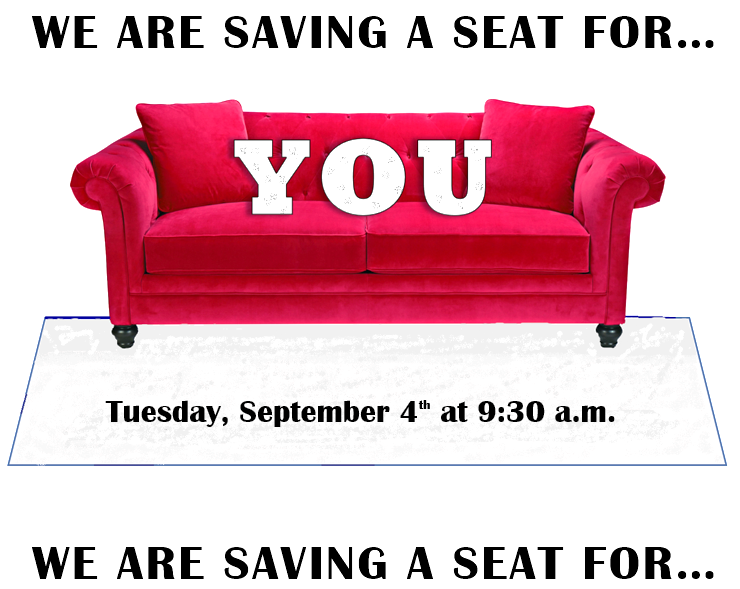  Location: May Memorial Baptist Church                          Meeting dates: September 4th, September 18th, October 2nd, October 16th, October 30th,            November 13th and December 4th, 2018.Time: 9:30 a.m.-11:30 a.m.Cost: $15.00 for study bookPlease complete and return this form either to May Memorial Baptist Church at 3922 Old Buckingham Road, Powhatan, VA 23139 or contact Sandra Cowles at 804-376-7901, no later than August 14th, 2018.NAME: ___________________________________________________________MAILING ADDRESS: _________________________________________________E-MAIL  ADDRESS: __________________________________________________PHONE NUMBER: ___________________________________________________NEED DAY CARE:     YES      NO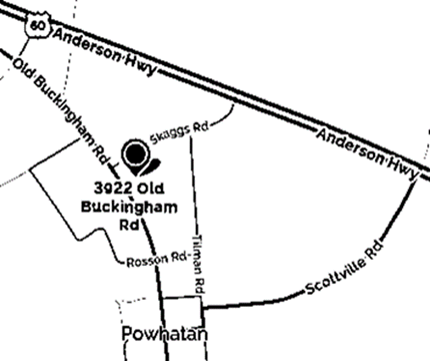              If yes, how many children?________                What ages?____________________ We are so excited to have you join us!Looking forward to starting our journey together!